
Observer’s detailsAgent’s detailsPostal address for lettersDetails about the proposed developmentObservation detailsSupporting materialsFeeOral hearing requestFinal steps before you send us your observation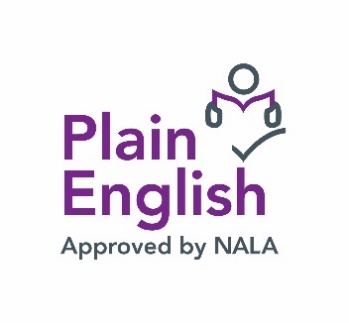 The National Adult Literacy Agency (NALA) has awardedthis document its Plain English Mark. Last updated: November 2020
For Office Use OnlyNotes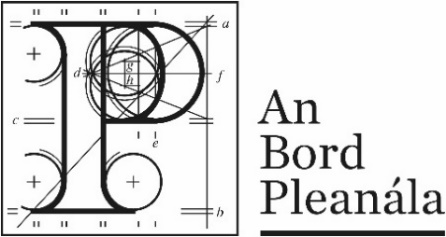 Observation on a Strategic Housing Development application1.Observer’s details (person making the observation)If you are making the observation, write your full name and address. 
If you are an agent completing the observation for someone else, write the observer’s details:Observer’s details (person making the observation)If you are making the observation, write your full name and address. 
If you are an agent completing the observation for someone else, write the observer’s details:Observer’s details (person making the observation)If you are making the observation, write your full name and address. 
If you are an agent completing the observation for someone else, write the observer’s details:(a)Observer’s name(b)Observer’s postal address 2.Agent’s details (if applicable)If you are an agent and are acting for someone else on this observation, please also write your details below. 
If you are not using an agent, please write “Not applicable” below.Agent’s details (if applicable)If you are an agent and are acting for someone else on this observation, please also write your details below. 
If you are not using an agent, please write “Not applicable” below.Agent’s details (if applicable)If you are an agent and are acting for someone else on this observation, please also write your details below. 
If you are not using an agent, please write “Not applicable” below.(a)Agent’s name(b)Agent’s postal address3.During the process to decide the application, we will post information and items to you or to your agent. For this current application, who should we write to? (Please tick  one box only)During the process to decide the application, we will post information and items to you or to your agent. For this current application, who should we write to? (Please tick  one box only)During the process to decide the application, we will post information and items to you or to your agent. For this current application, who should we write to? (Please tick  one box only)During the process to decide the application, we will post information and items to you or to your agent. For this current application, who should we write to? (Please tick  one box only)During the process to decide the application, we will post information and items to you or to your agent. For this current application, who should we write to? (Please tick  one box only)You (the observer) at the postal address in Part 1The agent at the postal address in Part 24.Please provide details about the current application you wish to make an observation on. (a)An Bord Pleanála case number for the current application (if available)
(for example: 300000)(b)Name or description of proposed development(c)Location of proposed development 
(for example: 1 Main Street, Baile Fearainn, Co Abhaile)5.GroundsPlease describe the grounds of your observation (planning reasons and arguments). You can type or write them in the space below. There is no word limit as the box expands to fit what you write. You can also insert photographs or images in this box. (See part 6 – Supporting materials for more information.)6.If you wish, you can include supporting materials with your observation. Supporting materials include:photographs, plans, surveys, drawings, digital videos or DVDs, technical guidance, orother supporting materials.
If your supporting materials are physical objects, you must send them together with your observation by post or deliver it in person to our office. You cannot use the online uploader facility. 

Remember: You can insert photographs and similar items in part 5 of this form – Observation details 7.You must make sure that the correct fee is included with your observation. Observers (except prescribed bodies)strategic housing observation only is €20.strategic housing observation and oral hearing request is €708.If you wish to request the Board to hold an oral hearing, please tick the “Yes, I wish to request an oral hearing” box below. Please note you will have to pay the correct additional non-refundable fee to request an oral hearing. You can find information on how to make this request on our website or by contacting us.  If you do not wish to request an oral hearing, please tick the “No, I do not wish to request an oral hearing” box.If you wish to request the Board to hold an oral hearing, please tick the “Yes, I wish to request an oral hearing” box below. Please note you will have to pay the correct additional non-refundable fee to request an oral hearing. You can find information on how to make this request on our website or by contacting us.  If you do not wish to request an oral hearing, please tick the “No, I do not wish to request an oral hearing” box.If you wish to request the Board to hold an oral hearing, please tick the “Yes, I wish to request an oral hearing” box below. Please note you will have to pay the correct additional non-refundable fee to request an oral hearing. You can find information on how to make this request on our website or by contacting us.  If you do not wish to request an oral hearing, please tick the “No, I do not wish to request an oral hearing” box.Yes, I wish to request an oral hearingNo, I do not wish to request an oral hearing9.If you are sending us your observation using the online uploader facility, remember to save this document as a Microsoft Word document or a PDF and title it with:the case number and your name, orthe name and location of the development and your name.If you are sending your observation to us by post or delivering in person, remember to print off all the pages of this document and send it to us. FEM – Received FEM – Received SHU – Processed SHU – Processed InitialsInitialsDateDate